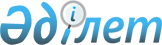 О признании утратившими силу некоторых решений Западно-Казахстанского областного маслихатаРешение Западно-Казахстанского областного маслихата от 12 октября 2022 года № 14-7. Зарегистрировано в Министерстве юстиции Республики Казахстан 18 октября 2022 года № 30212
      В соответствии со статьей 7 Закона Республики Казахстан "О местном государственном управлении и самоуправлении в Республике Казахстан", статьей 27 Закона Республики Казахстан "О правовых актах" Западно-Казахстанский областной маслихат РЕШИЛ:
      1. Признать утратившими силу:
      1) решение Западно-Казахстанского областного маслихата от 28 августа 2019 года № 28-2 "Об утверждении Правил содержания и выгула собак и кошек на территории Западно-Казахстанской области" (зарегистрировано в Реестре государственной регистрации нормативных правовых актов под № 5778);
      2) решение Западно-Казахстанского областного маслихата от 9 декабря 2020 года № 40-5 "О внесении изменения в решение Западно-Казахстанского областного маслихата от 28 августа 2019 года №28-2 "Об утверждении Правил содержания и выгула собак и кошек на территории Западно-Казахстанской области" (зарегистрировано в Реестре государственной регистрации нормативных правовых актов под № 6535).
      2. Настоящее решение вводится в действие по истечении десяти календарных дней после дня его первого официального опубликования.
					© 2012. РГП на ПХВ «Институт законодательства и правовой информации Республики Казахстан» Министерства юстиции Республики Казахстан
				
      Секретарь маслихата

Б. Конысбаева
